Sermon Notes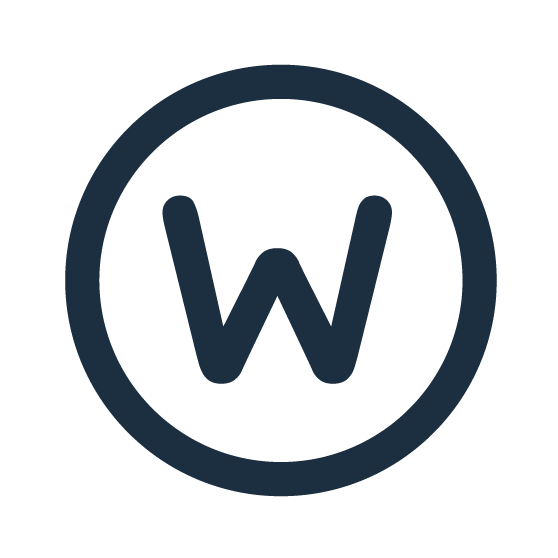 Leaders in the Life of the ChurchPastor Ron WoodDate, 20191 Timothy 5:17-25Leaders in the Life of the Church1 Timothy 5:17-25What?  Me a L_____________?All are part of the F_________!All are part of the B_________!All are G_____________!All are M_____________!All are E_________________ with ministry!All of us are S__________-L___________!Matt. 20:24-287   Principles for being a Good Servant-Leader:1.  H____________ the Leaders.  		v. 17-182.  I_____________ Thoroughly.  		v.19Be careful with G___________.   3.  Don’t S_______ things under the R_____.  	v.20D_________ Publicly.  				 4.  A______________ Impartially.  		v. 215.  A________ and R_______ Prudently.	v. 226.  Keep Your L_____________ in Check.	v. 237.  Good Deeds and Love A__________ Sin.	vv. 24-25Developing Your Leadership.2 Questions to Ask:	What is my ________________?	1 Sam. 3:10	How can I _____________ that out?3 Actions to take:	C________________.	G________________.	S________________.What is your Next Step?	S____________________?	B____________________?	Commitment to G_____ and Spiritual F________?	M____________________?	Volunteer for S____________________?